(Цены указаны на изделия серого цвета)Стоимость изделий с добавлением красящего пигмента увеличивается в зависимости от цвета и вида окраса Навершия на заборные столбы, парапеты на заборные секцииНаименование
продукцииВид
фотоРазмер мм.Цена руб./шт.Козырёк двускатный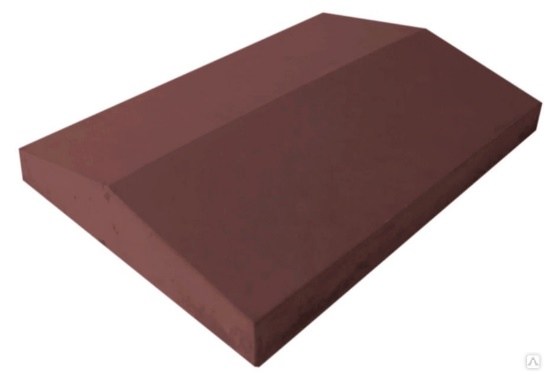 390*270180 руб.Козырёк двускатный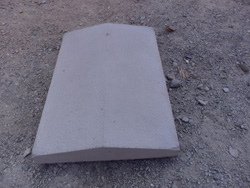 500*180140 руб.Крышка на забор «Медуза»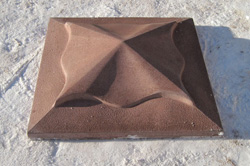 450*450440 руб.Шапка на забор
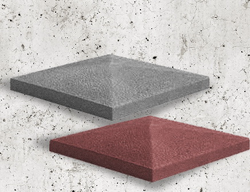 39*39*6,5 
350 руб.
Шар большой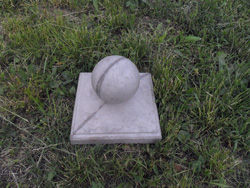 290*290*250600 руб.Шар малый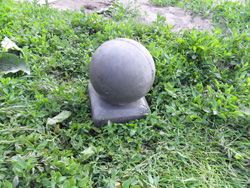 40*140*180500 руб.Навершие на заборный столб "Пирамида"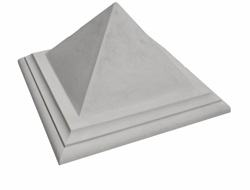 430*430*280550 руб.Навершие на заборный столб "Полусфера"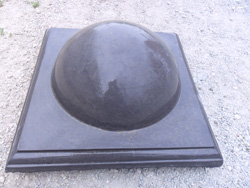 420*420*200530 руб.Навершие на заборный столб «Черепица»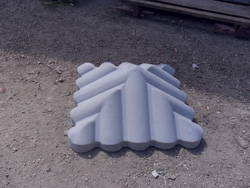 440*440*180550 руб.